Администрация Дзержинского районаКрасноярского краяПОСТАНОВЛЕНИЕс. Дзержинское15.03.2021										№ 134-пО подведении итогов выполнения муниципального задания муниципальными учреждениями за 2020 годНа основании постановления администрации Дзержинского района
от 03.11.2015 № 602-п «Об утверждении Порядка формирования муниципального задания  в отношении муниципальных учреждений
и финансового обеспечения выполнения муниципального задания», постановления администрации Дзержинского района от 21.04.2017 г. № 200-п «Об утверждении Методики оценки выполнения районными муниципальными учреждениями муниципального задания на оказание муниципальных услуг (выполнение работ)», руководствуясь ст.19 Устава района, ПОСТАНОВЛЯЮ:1. Утвердить итоги выполнения муниципального задания районными муниципальными учреждениями за 2020 год согласно приложению 1 
к настоящему постановлению.2. Не использованные на 1 января 2021 года остатки средств субсидии на выполнение муниципального задания в учреждениях, выполнивших муниципальное задание с Оценкой «муниципальное задание
по муниципальной услуге выполнено в полном объеме» и с Оценкой «муниципальное задание по муниципальной услуге выполнено» остаются
в распоряжении учреждений и используются в очередном финансовом году для достижения цели, ради которой данное учреждение создано
(приложение 2).3. Контроль за исполнением настоящего постановления возложить
на начальника финансового управления Егорову Т.В.4. Постановление вступает в силу в день, следующий за днем
его официального опубликования.Глава Дзержинского района						В.Н. Дергунов Приложение 1к постановлению администрации районаот 15.03.2021 № 134-пПриложение 2к постановлению администрации районаот 15.03.2021 № 134-пОценка выполнения муниципального задания за 2020 год с учетом всех показателейОценка выполнения муниципального задания за 2020 год с учетом всех показателейОценка выполнения муниципального задания за 2020 год с учетом всех показателейОценка выполнения муниципального задания за 2020 год с учетом всех показателейОценка выполнения муниципального задания за 2020 год с учетом всех показателейОценка выполнения муниципального задания за 2020 год с учетом всех показателейОценка выполнения муниципального задания за 2020 год с учетом всех показателейОценка выполнения муниципального задания за 2020 год с учетом всех показателейОценка выполнения муниципального задания за 2020 год с учетом всех показателейОценка выполнения муниципального задания за 2020 год с учетом всех показателейОценка выполнения муниципального задания за 2020 год с учетом всех показателейОценка выполнения муниципального задания за 2020 год с учетом всех показателейN п/пНаименование учрежденийКоличество показателей качества, (шт.)Количество показателей объема,  (шт.)Количество услуг, (шт.)Количество работ, (шт.)коэффициент выполнения муниц задания                                                               К1 (качественные показатели)коэффициент выполнения муниц задания                                                               К2 (натуральные показатели)общая оценка (ОЦ итоговая )ОЦ итоговая выше 100%       муниципальное задание выполнено в полном объемеОЦ итоговая от 90% до 100%  муниципальное задание выполнено муниципальное задание                          не  выполнено Школы1Муниципальное бюджетное образовательное учреждение Дзержинская средняя общеобразовательная школа №12340200100,0100,0100,00выполнено в полном объеме2Муниципальное бюджетное образовательное учреждение Дзержинская средняя общеобразовательная школа №22340200100,0100,0100,00выполнено в полном объеме3Муниципальное бюджетное образовательное учреждение Усольская средняя общеобразовательная школа1120100100,0100,0100,00выполнено в полном объеме4Муниципальное бюджетное образовательное учреждение Курайская средняя общеобразовательная школа1120100100,0100,0100,00выполнено в полном объеме5Муниципальное бюджетное образовательное учреждение Александро-Ершинская средняя общеобразовательная школа1120100100,0100,0100,00выполнено в полном объеме6Муниципальное бюджетное образовательное учреждение Денисовская средняя общеобразовательная школа1120100100,0100,0100,00выполнено в полном объеме7Муниципальное бюджетное образовательное учреждение Шеломковская средняя общеобразовательная школа1120100100,0100,0100,00выполнено в полном объеме8Муниципальное бюджетное образовательное учреждение Новинская средняя общеобразовательная школа1120100100,0100,0100,00выполнено в полном объемеУчреждения дополнительного образования 9Муниципальное бюджетное образовательное учреждение дополнительного образования детей "Детско-юношеская спортивная школа"1110100,0100,0100,00выполнено в полном объеме10Муниципальное бюджетное образовательное учреждение дополнительного образования детей "Центр внешкольной работы"1110100,0100,0100,00выполнено в полном объемеДетские сады11Муниципальное бюджетное дошкольное образовательное учреждение "Дзержинский детский сад №1 "Чебурашка"1224120100,0100,0100,00выполнено в полном объеме12Муниципальное бюджетное дошкольное образовательное учреждение "Дзержинский детский сад №2 "Колокольчик"1224120100,0100,0100,00выполнено в полном объеме13Муниципальное бюджетное дошкольное образовательное учреждение "Дзержинский детский сад №3 "Тополек" общеразвивающего вида с приоритетным направлением "Экологическое воспитание"1224120100,0100,0100,00выполнено в полном объеме14Муниципальное бюджетное дошкольное образовательное учреждение "Дзержинский детский сад №4 "Березка" комбинированного вида II категории"1224120100,0100,0100,00выполнено в полном объеме15Муниципальное бюджетное дошкольное образовательное учреждение "Денисовский детский сад "Солнышко"51360100,0100,0100,00выполнено в полном объемеУчреждения культуры16Муниципальное бюджетное учреждение культуры "Дзержинский районный дом культуры"112173,865,569,7муниципальное задание выполнено*17Муниципальное бюджетное учреждение культуры "Межпоселенческая библиотечная система" Дзержинского района Красноярского края331285,780,283,0муниципальное задание выполнено*18Муниципальное бюджетное образовательное учреждение дополнительного образования детей "Дзержинская детская школа искусств"3320100,0100,0100,0выполнено в полном объеме19Муниципальное бюджетное учреждение культуры "Дзержинский районный краеведческий музей"221182,0105,093,5муниципальное задание в целом выполненоДругие учреждения 20Муниципальное бюджетное учреждение Единая дежурно-диспетчерская служба муниципального образования Дзержинский район-4-20,0100,0100,0выполнено в полном объеме21Муниципальное бюджетное учреждение "Дзержинский многопрофильный молодежный центр"-2-20,087,087,0муниципальное задание выполнено**При оценке выполнения муниципального задания в 2020 году руководствовались пунктом 20 статьи 2.1 Федерального закона от 12.11.2019 № 367-ФЗ «О приостановлении действия отдельных положений Бюджетного кодекса Российской Федерации и установлении особенностей исполнения бюджетов бюджетной системы Российской Федерации в 2020 году» (далее – Федеральный закон № 367-ФЗ).*При оценке выполнения муниципального задания в 2020 году руководствовались пунктом 20 статьи 2.1 Федерального закона от 12.11.2019 № 367-ФЗ «О приостановлении действия отдельных положений Бюджетного кодекса Российской Федерации и установлении особенностей исполнения бюджетов бюджетной системы Российской Федерации в 2020 году» (далее – Федеральный закон № 367-ФЗ).*При оценке выполнения муниципального задания в 2020 году руководствовались пунктом 20 статьи 2.1 Федерального закона от 12.11.2019 № 367-ФЗ «О приостановлении действия отдельных положений Бюджетного кодекса Российской Федерации и установлении особенностей исполнения бюджетов бюджетной системы Российской Федерации в 2020 году» (далее – Федеральный закон № 367-ФЗ).*При оценке выполнения муниципального задания в 2020 году руководствовались пунктом 20 статьи 2.1 Федерального закона от 12.11.2019 № 367-ФЗ «О приостановлении действия отдельных положений Бюджетного кодекса Российской Федерации и установлении особенностей исполнения бюджетов бюджетной системы Российской Федерации в 2020 году» (далее – Федеральный закон № 367-ФЗ).*При оценке выполнения муниципального задания в 2020 году руководствовались пунктом 20 статьи 2.1 Федерального закона от 12.11.2019 № 367-ФЗ «О приостановлении действия отдельных положений Бюджетного кодекса Российской Федерации и установлении особенностей исполнения бюджетов бюджетной системы Российской Федерации в 2020 году» (далее – Федеральный закон № 367-ФЗ).*При оценке выполнения муниципального задания в 2020 году руководствовались пунктом 20 статьи 2.1 Федерального закона от 12.11.2019 № 367-ФЗ «О приостановлении действия отдельных положений Бюджетного кодекса Российской Федерации и установлении особенностей исполнения бюджетов бюджетной системы Российской Федерации в 2020 году» (далее – Федеральный закон № 367-ФЗ).*При оценке выполнения муниципального задания в 2020 году руководствовались пунктом 20 статьи 2.1 Федерального закона от 12.11.2019 № 367-ФЗ «О приостановлении действия отдельных положений Бюджетного кодекса Российской Федерации и установлении особенностей исполнения бюджетов бюджетной системы Российской Федерации в 2020 году» (далее – Федеральный закон № 367-ФЗ).*При оценке выполнения муниципального задания в 2020 году руководствовались пунктом 20 статьи 2.1 Федерального закона от 12.11.2019 № 367-ФЗ «О приостановлении действия отдельных положений Бюджетного кодекса Российской Федерации и установлении особенностей исполнения бюджетов бюджетной системы Российской Федерации в 2020 году» (далее – Федеральный закон № 367-ФЗ).*При оценке выполнения муниципального задания в 2020 году руководствовались пунктом 20 статьи 2.1 Федерального закона от 12.11.2019 № 367-ФЗ «О приостановлении действия отдельных положений Бюджетного кодекса Российской Федерации и установлении особенностей исполнения бюджетов бюджетной системы Российской Федерации в 2020 году» (далее – Федеральный закон № 367-ФЗ).*При оценке выполнения муниципального задания в 2020 году руководствовались пунктом 20 статьи 2.1 Федерального закона от 12.11.2019 № 367-ФЗ «О приостановлении действия отдельных положений Бюджетного кодекса Российской Федерации и установлении особенностей исполнения бюджетов бюджетной системы Российской Федерации в 2020 году» (далее – Федеральный закон № 367-ФЗ).*При оценке выполнения муниципального задания в 2020 году руководствовались пунктом 20 статьи 2.1 Федерального закона от 12.11.2019 № 367-ФЗ «О приостановлении действия отдельных положений Бюджетного кодекса Российской Федерации и установлении особенностей исполнения бюджетов бюджетной системы Российской Федерации в 2020 году» (далее – Федеральный закон № 367-ФЗ).*При оценке выполнения муниципального задания в 2020 году руководствовались пунктом 20 статьи 2.1 Федерального закона от 12.11.2019 № 367-ФЗ «О приостановлении действия отдельных положений Бюджетного кодекса Российской Федерации и установлении особенностей исполнения бюджетов бюджетной системы Российской Федерации в 2020 году» (далее – Федеральный закон № 367-ФЗ).Остатки неиспользованных средств  субсидии на выполнение муниципального задания                                                                             на 1 января 2021 года                                                                                                                      Остатки неиспользованных средств  субсидии на выполнение муниципального задания                                                                             на 1 января 2021 года                                                                                                                      Остатки неиспользованных средств  субсидии на выполнение муниципального задания                                                                             на 1 января 2021 года                                                                                                                      Остатки неиспользованных средств  субсидии на выполнение муниципального задания                                                                             на 1 января 2021 года                                                                                                                      Остатки неиспользованных средств  субсидии на выполнение муниципального задания                                                                             на 1 января 2021 года                                                                                                                      руб.№ п/пНаименование учрежденийСумма остатка средств на лицевом счете бюджетного (автономного) учреждения по состоянию на 01.01.2021 (руб.)в том числев том числе№ п/пНаименование учрежденийСумма остатка средств на лицевом счете бюджетного (автономного) учреждения по состоянию на 01.01.2021 (руб.)за счтет бюджетных средствдоходы от платной деятельностиУчреждения культуры49 848,0521 988,7027 859,351Муниципальное бюджетное учреждение культуры "Межпоселенческая клубная система" Дзержинского района Красноярского края3 627,783 582,1045,682Муниципальное бюджетное учреждение культуры "Межпоселенческая библиотечная система" Дзержинского района Красноярского края90,341,8888,463Муниципальное бюджетное образовательное учреждение дополнительного образования детей "Дзержинская детская школа искусств"46 126,6218 401,4127 725,214Муниципальное бюджетное учреждение культуры "Дзержинский районный краеведческий музей"3,313,310,00Школы97 111,5424 416,7672 694,785Муниципальное бюджетное образовательное учреждение Дзержинская средняя общеобразовательная школа №186 047,4513 415,6872 631,776Муниципальное бюджетное образовательное учреждение Дзержинская средняя общеобразовательная школа №28 586,038 586,030,007Муниципальное бюджетное образовательное учреждение Усольская средняя общеобразовательная школа861,08861,080,008Муниципальное бюджетное образовательное учреждение Курайская средняя общеобразовательная школа949,11886,1063,019Муниципальное бюджетное образовательное учреждение Александро-Ершинская средняя общеобразовательная школа99,9699,960,0010Муниципальное бюджетное образовательное учреждение Денисовская средняя общеобразовательная школа420,13420,130,0011Муниципальное бюджетное образовательное учреждение Шеломковская средняя общеобразовательная школа102,36102,360,0012Муниципальное бюджетное образовательное учреждение Новинская средняя общеобразовательная школа45,4245,420,00Учреждения дополнительного образования 10 269,8610 269,860,0013Муниципальное бюджетное образовательное учреждение дополнительного образования детей "Детско-юношеская спортивная школа"6 515,086 515,080,0014Муниципальное бюджетное образовательное учреждение дополнительного образования детей "Центр внешкольной работы"3 754,783 754,780,00Детские сады224 275,6918 882,51205 393,1815Муниципальное бюджетное дошкольное образовательное учреждение "Дзержинский детский сад №1 "Чебурашка"36 173,96991,2535 182,7116Муниципальное бюджетное дошкольное образовательное учреждение "Дзержинский детский сад №2 "Колокольчик"10 342,608 740,661 601,9417Муниципальное бюджетное дошкольное образовательное учреждение "Дзержинский детский сад №3 "Тополек" общеразвивающего вида с приоритетным направлением "Экологическое воспитание"80 679,618 803,4571 876,1618Муниципальное бюджетное дошкольное образовательное учреждение "Дзержинский детский сад №4 "Березка" комбинированного вида II категории"83 096,06151,9582 944,1119Муниципальное бюджетное дошкольное образовательное учреждение "Денисовский детский сад "Солнышко"13 983,46195,2013 788,26Прочие учреждения0,000,000,0020Муниципальное бюджетное учреждение Единая дежурно-диспетчерская служба муниципального образования Дзержинский район0,000,000,0021Муниципальное бюджетное учреждение "Дзержинский многопрофильный молодежный центр"0,000,000,00Итого381 505,1475 557,83305 947,31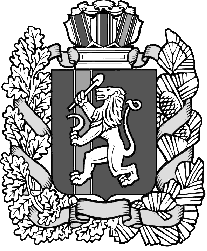 